Chủ đề: [Giải toán 6 Cánh Diều] - Toán 6 tập 2 - Chương V. Phân số và số thập phân     Mời các em học sinh cùng tham khảo chi tiết gợi ý giải Bài 7 trang 38 theo nội dung bài 3 "Phép cộng, phép trừ phân số" sách giáo khoa Toán 6 Cánh Diều tập 2 theo chương trình mới của Bộ GD&ĐTGiải Bài 7 trang 38 SGK Toán 6 tập 2 Cánh Diều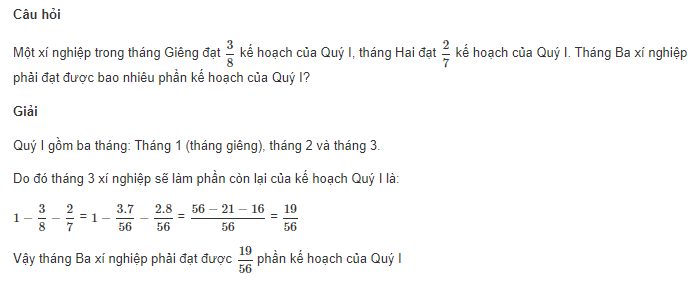 ~/~     Vậy là trên đây Đọc tài liệu đã hướng dẫn các em hoàn thiện phần giải bài tập SGK: Bài 7 trang 38 SGK Toán 6 tập 2 Cánh Diều. Chúc các em học tốt.